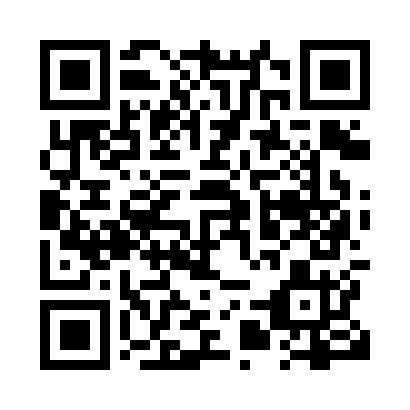 Prayer times for Alonsa, Manitoba, CanadaWed 1 May 2024 - Fri 31 May 2024High Latitude Method: Angle Based RulePrayer Calculation Method: Islamic Society of North AmericaAsar Calculation Method: HanafiPrayer times provided by https://www.salahtimes.comDateDayFajrSunriseDhuhrAsrMaghribIsha1Wed4:156:091:336:408:5810:522Thu4:126:071:336:419:0010:553Fri4:106:051:336:429:0110:574Sat4:076:031:336:439:0311:005Sun4:046:021:336:449:0411:036Mon4:016:001:326:449:0611:057Tue3:595:581:326:459:0711:088Wed3:565:571:326:469:0911:109Thu3:535:551:326:479:1111:1310Fri3:505:531:326:489:1211:1611Sat3:485:521:326:499:1411:1912Sun3:455:501:326:509:1511:2113Mon3:425:491:326:519:1611:2414Tue3:405:471:326:529:1811:2515Wed3:395:461:326:539:1911:2616Thu3:395:441:326:539:2111:2717Fri3:385:431:326:549:2211:2718Sat3:375:421:326:559:2411:2819Sun3:375:401:326:569:2511:2920Mon3:365:391:326:579:2611:3021Tue3:355:381:336:579:2811:3022Wed3:355:371:336:589:2911:3123Thu3:345:361:336:599:3011:3224Fri3:345:351:337:009:3211:3225Sat3:335:341:337:009:3311:3326Sun3:335:331:337:019:3411:3427Mon3:335:321:337:029:3511:3428Tue3:325:311:337:039:3611:3529Wed3:325:301:337:039:3811:3630Thu3:315:291:347:049:3911:3631Fri3:315:281:347:059:4011:37